TVIRTINU: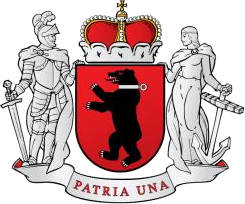 Vakarų stalo teniso akademijosPrezidentas Silverijus PuotkalisKlaipėda, 2022-10-122022 m. Atviros Žemaitijos regiono asmeninės stalo teniso    pirmenybėsN U O S T A T A I     I.  Tikslai ir uždaviniai Populiarinti stalo teniso žaidimą Žemaitijos regione. Kelti stalo teniso žaidėjų meistriškumą. Pritraukti į šias pirmenybes žaidėjus žemaičius, nebegyvenančius Žemaitijos miestuose ar rajonuose.    II. Vadovavimas varžyboms Varžybas vykdo Vakarų stalo teniso akademija, Silverijus Puotkalis (861688610) , Kelmės stalo teniso klubas      „Topsas“ , Eugenijus Jafimovas (868661743), kartu su Rietavo sporto centru.    III. Dalyviai, vykdymo laikas ir startinis mokestis       Varžybose leidžiama dalyvauti Žemaitijos regiono, bei kitų Lietuvos miestų ir rajonų žaidėjams.       Pirmenybės vyks 2022 m. gruodžio 3 d. (šeštadienis) , Rietavo sporto centre, Daržų g. 1.        Varžybų pradžia 10:30 val.       Varžybų startinis mokestis – 15 eurų (varžybų metu bus galimybė užsisakyti dienos pietus).       Varžybos vyks šiose amžiaus grupėse:VYRŲ gr. iki 39 metų; VYRŲ gr. nuo 40-59 metų;VYRŲ gr. 60 ir vyresni;MOTERŲ gr. (amžius neribojamas) .Dalyviai žais prie 20 teniso stalų. Varžybų vyriausiasis teisėjas – Andrius Černeckis. Varžybų komisaras – Kazimieras RamanauskasAtvykimas į varžybas iki 10.00 val.Varžybose bus skaičiuojamas STL reitingasSportininkai visų varžybų metu už savo sveikatą atsako patys.    IV. Varžybų vykdymo sistema          Varžybų vykdymo tvarka ir sistema bus spendžiama sužinojus apytikslį dalyvių skaičių.    V.  Nugalėtojų apdovanojimas       Nugalėtojai ir prizininkai bus apdovanoti taurėmis, medaliais, piniginiais ir rėmėjų prizais.       Surinktos lėšos bus panaudotos varžybų organizavimui, pravedimui, bei priziniam fondui.       Varžybas praveda Vakarų stalo teniso akademija kartu su Kelmės STK ,,Topsas“.    VI. Dalyvių registracija         Registracija - www.raudonajuoda.puslapiai.lt internetiniame puslapyje.